فصلنامه مطالعات راهبردي در صنعت نفت ( مدیریت منابع انسانی در صنعت نفت سابق)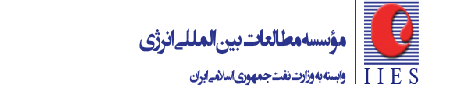 نويسنده گراميبا سلام و احترام، لطفا مشخصات خود را در جدول زير تكميل و به ايميل فصلنامه (iieshrmj@gmail.com) ارسال فرماييد تا بابت هزينه هاي داوري و پذيرش مقاله صورتحساب جهت واريز وجه براي شما صادر و ارسال گردد. تكميل تمام موارد ستاره * دار الزامي است.*نام كامل نشريه:   فصلنامه مطالعات راهبردي در صنعت نفت ( مدیریت منابع انسانی در صنعت نفت سابق)*نام كامل نشريه:   فصلنامه مطالعات راهبردي در صنعت نفت ( مدیریت منابع انسانی در صنعت نفت سابق)*كد مقاله:    A-10-XXX-X*عنوان مقاله:    نام تمام نويسندگان مقاله:*نام نويسنده مسئول/ پرداخت كننده :* كدملي نويسنده مسئول/ پرداخت كننده :*نشاني كامل نويسنده مسئول/ پرداخت كننده:  *كدپستي(10رقمي) نويسنده مسئول/ پرداخت كننده:       *شماره تلفن ثابت نويسنده مسئول/ پرداخت كننده:*شماره همراه نويسنده مسئول/ پرداخت كننده:   تاريخ تاييد كارشناس فصلنامه و ارسال به امور مالي: